Handleiding voor de leerkracht: Schrijf een gedichtVoorbereidende activiteit: een gedicht analyseren met de klas.Laat het gedicht van Gerard van Eunen zien.
Dit gedicht is heel goed te snappen voor de leerlingen van groep 7, ook doordat het in het filmpje wordt gevisualiseerd. Activiteit: De leerlingen gaan nu zelf een gedicht over de molen schrijven. Er zit beeldspraak in het gedicht van van Eunen. Leg aan de leerlingen uit wat beeldspraak is en moedig ze aan  om dat te gebruiken.Tips:Taalvorming heeft een nieuw boekje uitgebracht over poëzie op de basisschool, heel bruikbaar als je met kinderen gedichten wilt gaan schrijven. https://www.taalvorming.nl/publicatie/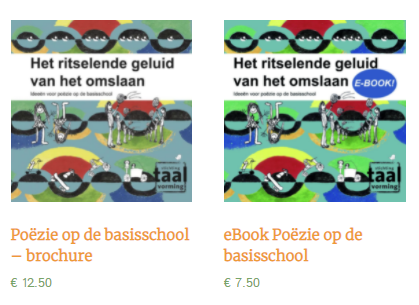 https://schoolderpoezie.nl/lesmaterialen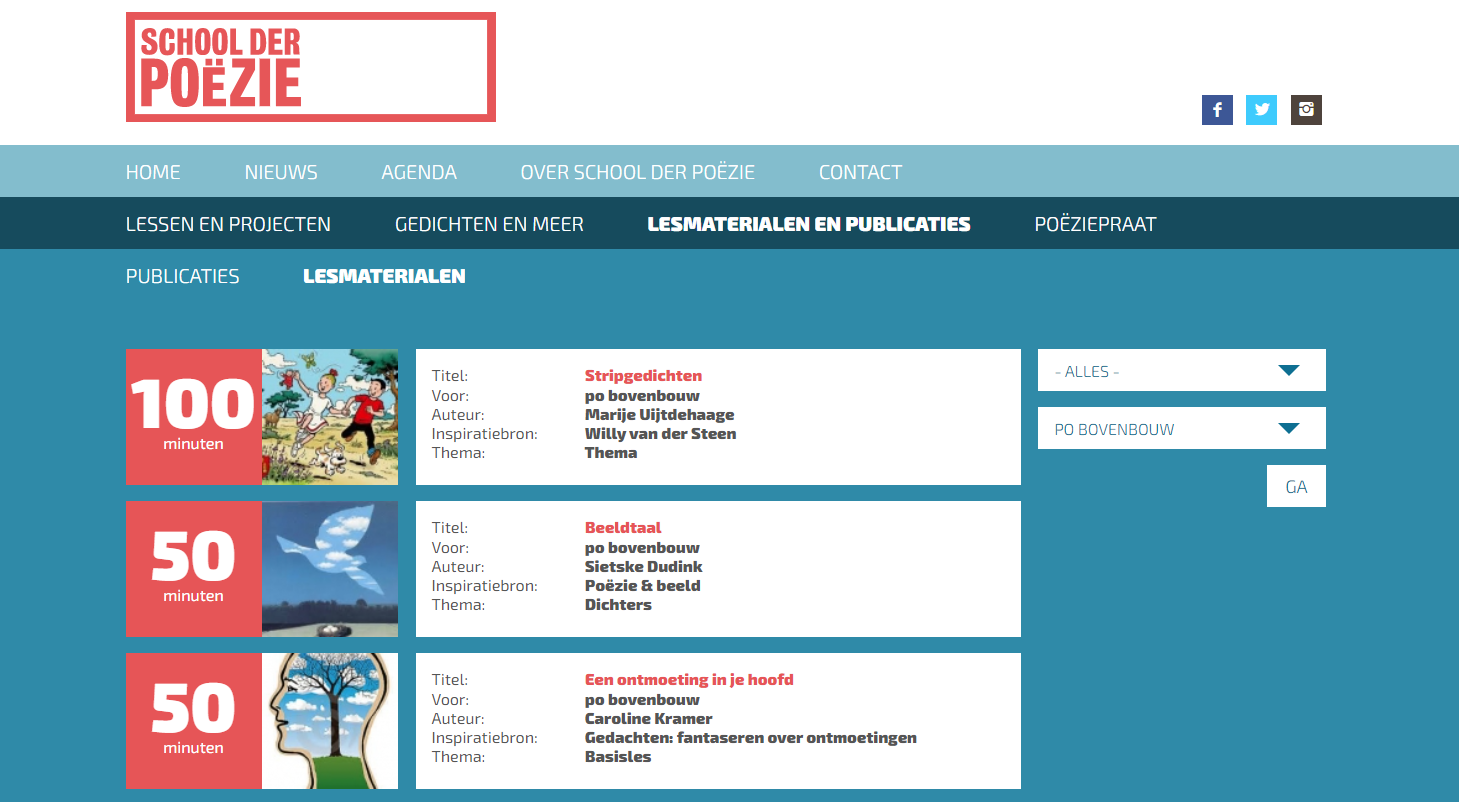 https://www.poeziepaleis.nl/educatie/primair-onderwijs/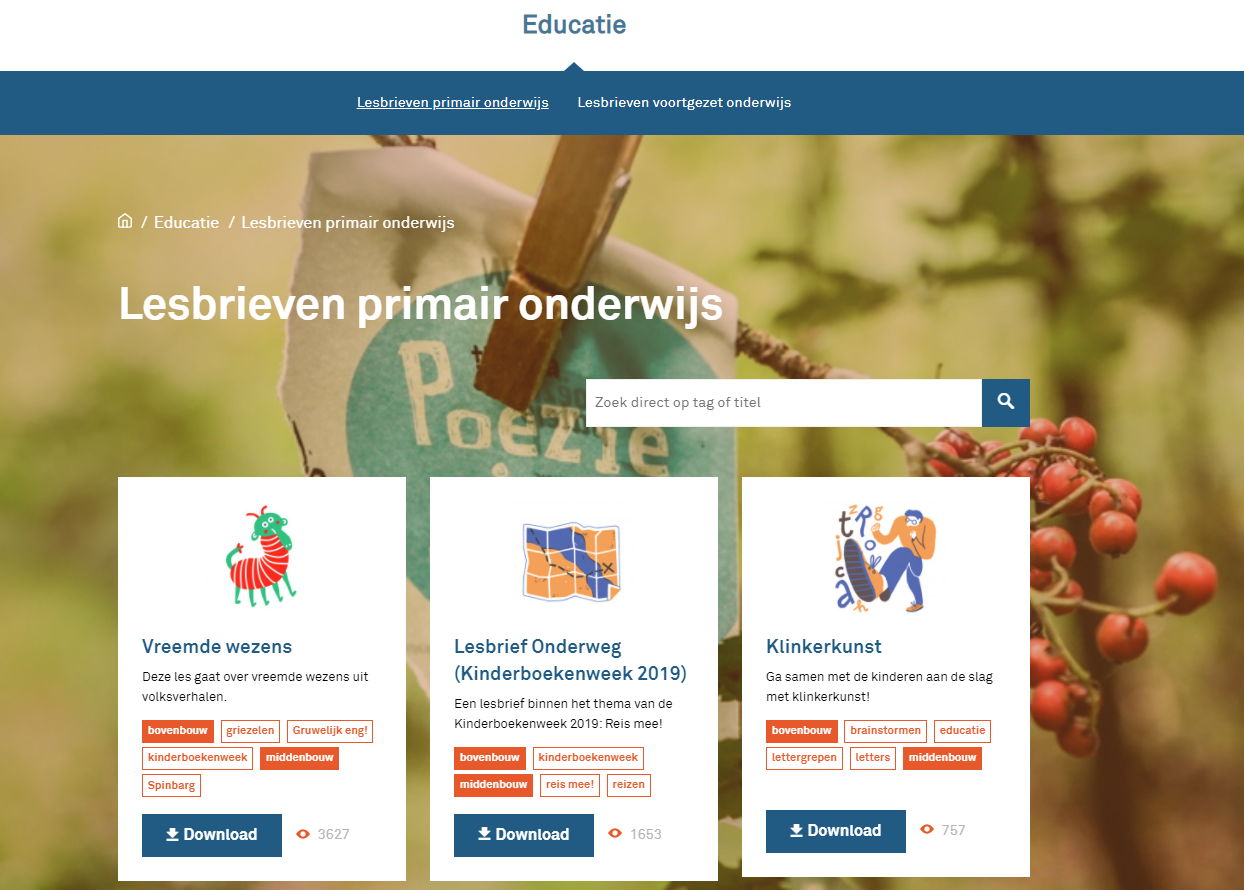 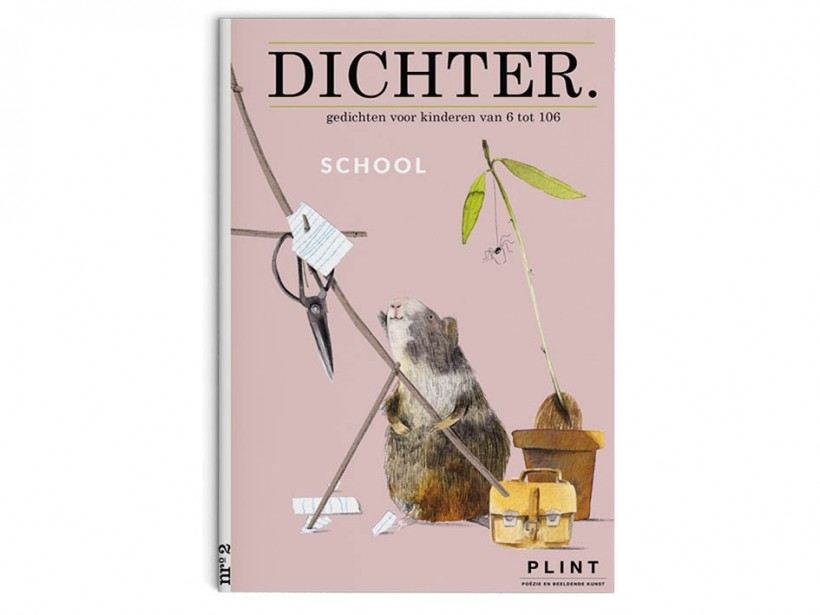 https://www.plint.nl/dichter/dichter-nr-2-school.htmlEen gedicht rijmt soms, maar dat hoeft nietBeginrijm: De regen roffelde tegen de ramen.Middenrijm: De muizen schuilen in de huizen.Eindrijm: De vrouw was oud en had het koud.Er zijn verschillende rijmschema’s.Bijvoorbeeld:AA-BBKomt hier eerst een woord te staanDan loopt de rijm er achteraanEn daarna komt een ander woordWaar ook meteen een rijm bij hoortA-B-A-BZe kruisen zich niet echtZe lopen in de rijToch wordt het zogezegdEn niet alleen door mijA-B-C-BKleine dingenMaken dagen fijnEen fluitend vogeltjeEen glimpje zonneschijn Tip: laat de leerlingen hun kladversie van hun gedicht hardop aan elkaar voorlezen. Zo kunnen ze goed horen of de rijm of het ritme van de zinnen klopt.https://www.taalvorming.nl/portfolio/poezie-schrijven-in-de-klas/